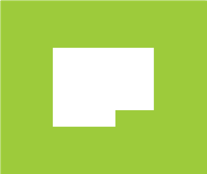 Změnový listZměnový listčíslo:2stavba (název dle SOD):Centrum rehabilitační péče nemocnice Semily; MMN, a.s. - Nemocnice SemilyCentrum rehabilitační péče nemocnice Semily; MMN, a.s. - Nemocnice SemilyCentrum rehabilitační péče nemocnice Semily; MMN, a.s. - Nemocnice SemilyCentrum rehabilitační péče nemocnice Semily; MMN, a.s. - Nemocnice Semilyčíslo SOD:ze dne 29.06.2023ze dne 29.06.2023číslo zakázky:172172Objednatel:MMN, a.s.MMN, a.s.MMN, a.s.MMN, a.s.sídlo:Metyšova 465, 514 01 JilemniceMetyšova 465, 514 01 JilemniceMetyšova 465, 514 01 JilemniceIČ:054 21 888054 21 888054 21 888Zhotovitel:MBQ s.r.o.MBQ s.r.o.MBQ s.r.o.MBQ s.r.o.sídlo:Pobřežní 246/49, 186 00 Praha 8Pobřežní 246/49, 186 00 Praha 8Pobřežní 246/49, 186 00 Praha 8IČ:242476772424767724247677název změnového listu:Bourání balkónové stěnyBourání balkónové stěnyBourání balkónové stěnyBourání balkónové stěnyBourání balkónové stěnypopis změny:Během realizace bylo zjištěno, že balkóvá stěna pod balkonem v 1NP vykazuje známky špatného technického stavu. Při provedení sondy bylo zjištěno, že došlo k rozpadu základových konstrukcí pod stěnou. Bylo rozhodnuto o jejím odstranění.Během realizace bylo zjištěno, že balkóvá stěna pod balkonem v 1NP vykazuje známky špatného technického stavu. Při provedení sondy bylo zjištěno, že došlo k rozpadu základových konstrukcí pod stěnou. Bylo rozhodnuto o jejím odstranění.Během realizace bylo zjištěno, že balkóvá stěna pod balkonem v 1NP vykazuje známky špatného technického stavu. Při provedení sondy bylo zjištěno, že došlo k rozpadu základových konstrukcí pod stěnou. Bylo rozhodnuto o jejím odstranění.Během realizace bylo zjištěno, že balkóvá stěna pod balkonem v 1NP vykazuje známky špatného technického stavu. Při provedení sondy bylo zjištěno, že došlo k rozpadu základových konstrukcí pod stěnou. Bylo rozhodnuto o jejím odstranění.Během realizace bylo zjištěno, že balkóvá stěna pod balkonem v 1NP vykazuje známky špatného technického stavu. Při provedení sondy bylo zjištěno, že došlo k rozpadu základových konstrukcí pod stěnou. Bylo rozhodnuto o jejím odstranění.důvod změny:Špatný technický stavŠpatný technický stavŠpatný technický stavŠpatný technický stavŠpatný technický stavANO/NEpopis vlivu / nová hodnota proti původní SODpopis vlivu / nová hodnota proti původní SODpopis vlivu / nová hodnota proti původní SODvliv na cenu díla:ANOnavýšení o XXXXXX Kč bez DPHnavýšení o XXXXXX Kč bez DPHnavýšení o XXXXXX Kč bez DPHvliv na lhůtu realizace:NEvliv na záruky:NEvliv na platební podmínky:NEvliv na stavební povolení:příloha:Příloha č. 1 - Cenová kalkukacePříloha č. 1 - Cenová kalkukaceZpracoval:jménopodpisdatumVedoucí projektuXXXXXXXXXXXXXXXXXXXX11.10.2023Odsouhlasil:Smluvní strany podpisem potvrzují souhlas s výše uvednými skutečnostmi. Podepsaný změnový list se podpisem stává nedílnou součástí smlouvy o dílo a mění dotčená ustanovení. Na základě změnového listu bude uzavřen dodatek k SOD.Smluvní strany podpisem potvrzují souhlas s výše uvednými skutečnostmi. Podepsaný změnový list se podpisem stává nedílnou součástí smlouvy o dílo a mění dotčená ustanovení. Na základě změnového listu bude uzavřen dodatek k SOD.Smluvní strany podpisem potvrzují souhlas s výše uvednými skutečnostmi. Podepsaný změnový list se podpisem stává nedílnou součástí smlouvy o dílo a mění dotčená ustanovení. Na základě změnového listu bude uzavřen dodatek k SOD.Smluvní strany podpisem potvrzují souhlas s výše uvednými skutečnostmi. Podepsaný změnový list se podpisem stává nedílnou součástí smlouvy o dílo a mění dotčená ustanovení. Na základě změnového listu bude uzavřen dodatek k SOD.Smluvní strany podpisem potvrzují souhlas s výše uvednými skutečnostmi. Podepsaný změnový list se podpisem stává nedílnou součástí smlouvy o dílo a mění dotčená ustanovení. Na základě změnového listu bude uzavřen dodatek k SOD.za objednatele:jménorazítko, podpisdatumTDI:XXXXXXXXXXXXXXXXXXXXXXoprávněný zástupce:XXXXXXXXXXXXXXXXXXXXXXGP:XXXXXXXXXXXza zhotovitele:jménorazítko, podpisdatumstavbyvedoucí:XXXXXXXXXXXXXXXXXXXXoprávněný zástupce :XXXXXXXXXXXXXXXXXXZL2 - Příloha č. 1 - Cenová kalkulaceZL2 - Příloha č. 1 - Cenová kalkulaceZL2 - Příloha č. 1 - Cenová kalkulaceZL2 - Příloha č. 1 - Cenová kalkulaceZL2 - Příloha č. 1 - Cenová kalkulaceZL2 - Příloha č. 1 - Cenová kalkulaceZL2 - Příloha č. 1 - Cenová kalkulaceZL2 - Příloha č. 1 - Cenová kalkulaceZL2 - Příloha č. 1 - Cenová kalkulaceZL2 - Příloha č. 1 - Cenová kalkulace,,Bourání balkónové stěny" ,,Bourání balkónové stěny" ,,Bourání balkónové stěny" ,,Bourání balkónové stěny" ,,Bourání balkónové stěny" ,,Bourání balkónové stěny" ,,Bourání balkónové stěny" ,,Bourání balkónové stěny" ,,Bourání balkónové stěny" ,,Bourání balkónové stěny" Centrum rehabilitační péče nemocnice Semily; MMN, a.s. - Nemocnice SemilyCentrum rehabilitační péče nemocnice Semily; MMN, a.s. - Nemocnice SemilyCentrum rehabilitační péče nemocnice Semily; MMN, a.s. - Nemocnice SemilyCentrum rehabilitační péče nemocnice Semily; MMN, a.s. - Nemocnice SemilyCentrum rehabilitační péče nemocnice Semily; MMN, a.s. - Nemocnice SemilyCentrum rehabilitační péče nemocnice Semily; MMN, a.s. - Nemocnice SemilyCentrum rehabilitační péče nemocnice Semily; MMN, a.s. - Nemocnice SemilyCentrum rehabilitační péče nemocnice Semily; MMN, a.s. - Nemocnice SemilyCentrum rehabilitační péče nemocnice Semily; MMN, a.s. - Nemocnice SemilyCentrum rehabilitační péče nemocnice Semily; MMN, a.s. - Nemocnice Semily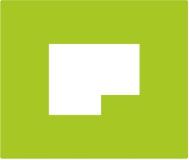 MBQ s.r.o.MBQ s.r.o.MBQ s.r.o.MBQ s.r.o.MBQ s.r.o.MBQ s.r.o.MBQ s.r.o.MBQ s.r.o.MBQ s.r.o.Pobřežní 249/46Pobřežní 249/46Pobřežní 249/46Pobřežní 249/46Pobřežní 249/46Pobřežní 249/46Pobřežní 249/46Pobřežní 249/46Pobřežní 249/46186 00  Praha 8186 00  Praha 8186 00  Praha 8186 00  Praha 8186 00  Praha 8186 00  Praha 8186 00  Praha 8186 00  Praha 8186 00  Praha 8IČ: 24247677IČ: 24247677IČ: 24247677IČ: 24247677IČ: 24247677IČ: 24247677IČ: 24247677IČ: 24247677IČ: 24247677ČKódZkrácený popis / VariantaZkrácený popis / VariantaZkrácený popis / VariantaZkrácený popis / VariantaMJMnožstvíCena/MJRozměryRozměryRozměryRozměry(Kč)CelkemStav.úprava s nástavbou a přístavbou-Bílý pavilonStav.úprava s nástavbou a přístavbou-Bílý pavilonStav.úprava s nástavbou a přístavbou-Bílý pavilonStav.úprava s nástavbou a přístavbou-Bílý pavilonXXXXX96Bourání konstrukcíBourání konstrukcíBourání konstrukcíBourání konstrukcíXXXXX234962032231R00Bourání zdiva z cihel pálených na MVCBourání zdiva z cihel pálených na MVCBourání zdiva z cihel pálených na MVCBourání zdiva z cihel pálených na MVCm325,000XXXXXXXXXXXX227961044111R00Bourání základů z betonu prostého -pozn.17Bourání základů z betonu prostého -pozn.17Bourání základů z betonu prostého -pozn.17Bourání základů z betonu prostého -pozn.17m36,000XXXXXXXXXXXXSPřesuny sutíPřesuny sutíPřesuny sutíPřesuny sutíXXXXXXX313979081111R00Odvoz suti a vybour. hmot na skládku do 1 kmOdvoz suti a vybour. hmot na skládku do 1 kmOdvoz suti a vybour. hmot na skládku do 1 kmOdvoz suti a vybour. hmot na skládku do 1 kmt57,000XXXXXXXXXX314979081121R00Příplatek k odvozu za každý další 1 kmPříplatek k odvozu za každý další 1 kmPříplatek k odvozu za každý další 1 kmPříplatek k odvozu za každý další 1 kmt1 083,000XXXXXXXXXX317979086112R00Nakládání nebo překládání suti a vybouraných hmotNakládání nebo překládání suti a vybouraných hmotNakládání nebo překládání suti a vybouraných hmotNakládání nebo překládání suti a vybouraných hmott57,000XXXXXXXXXX318979093111R00Uložení suti na skládku bez zhutněníUložení suti na skládku bez zhutněníUložení suti na skládku bez zhutněníUložení suti na skládku bez zhutněnít57,000XXXXXXXXXX323979990105R00Poplatek za skládku suti - cihelné výrobky, skupina odpadu 170102Poplatek za skládku suti - cihelné výrobky, skupina odpadu 170102Poplatek za skládku suti - cihelné výrobky, skupina odpadu 170102Poplatek za skládku suti - cihelné výrobky, skupina odpadu 170102t45,000XXXXXXXXXX322979990103R00Poplatek za uložení suti - beton, skupina odpadu 170101Poplatek za uložení suti - beton, skupina odpadu 170101Poplatek za uložení suti - beton, skupina odpadu 170101Poplatek za uložení suti - beton, skupina odpadu 170101t12,000XXXXXXXXXX